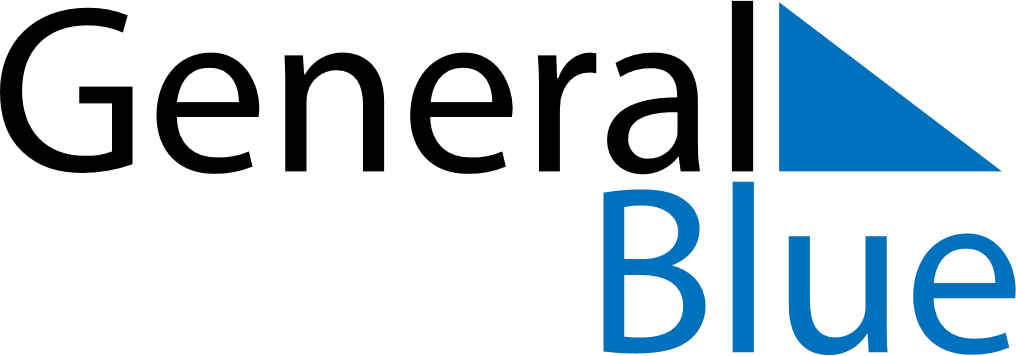 October 2027October 2027October 2027Equatorial GuineaEquatorial GuineaMondayTuesdayWednesdayThursdayFridaySaturdaySunday1234567891011121314151617Independence Day1819202122232425262728293031